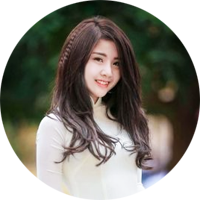 Ngày sinh	23-09-1998Giới tính	NữĐiện thoại	1900 636 980Email	admin@danhbavieclam.vnĐịa chỉ	60 Cù Lao,Phường 02, Quận 	Phú Nhuận, Tp.HCMVới 3 năm kinh nghiệm làm việc của tôi, thì tôi có kinh nghiệm triển khai các lĩnh vực trong marketing online và offline thành thạo các công cụ quảng cáo của Facebook, Google. Mục tiêu của tôi trở thành nhà quản lý Marketting cho công ty và đem lại lợi nhuận tối đa cho công ty.●   Giao lưu bạn bè, họp nhóm.●   Chơi thể thao.●   Bơi lội.●   Du lịch & Khám phá.●   Xem phim.Tiếng anh:Giao tiếp: MS Office: Thuyết trình: Làm việc nhómNgày sinh	23-09-1998Giới tính	NữĐiện thoại	1900 636 980Email	admin@danhbavieclam.vnĐịa chỉ	60 Cù Lao,Phường 02, Quận 	Phú Nhuận, Tp.HCMVới 3 năm kinh nghiệm làm việc của tôi, thì tôi có kinh nghiệm triển khai các lĩnh vực trong marketing online và offline thành thạo các công cụ quảng cáo của Facebook, Google. Mục tiêu của tôi trở thành nhà quản lý Marketting cho công ty và đem lại lợi nhuận tối đa cho công ty.●   Giao lưu bạn bè, họp nhóm.●   Chơi thể thao.●   Bơi lội.●   Du lịch & Khám phá.●   Xem phim.Tiếng anh:Giao tiếp: MS Office: Thuyết trình: Làm việc nhómĐại học kinh tế Tp.HCMChuyên ngành: Tài chính marketingNgày sinh	23-09-1998Giới tính	NữĐiện thoại	1900 636 980Email	admin@danhbavieclam.vnĐịa chỉ	60 Cù Lao,Phường 02, Quận 	Phú Nhuận, Tp.HCMVới 3 năm kinh nghiệm làm việc của tôi, thì tôi có kinh nghiệm triển khai các lĩnh vực trong marketing online và offline thành thạo các công cụ quảng cáo của Facebook, Google. Mục tiêu của tôi trở thành nhà quản lý Marketting cho công ty và đem lại lợi nhuận tối đa cho công ty.●   Giao lưu bạn bè, họp nhóm.●   Chơi thể thao.●   Bơi lội.●   Du lịch & Khám phá.●   Xem phim.Tiếng anh:Giao tiếp: MS Office: Thuyết trình: Làm việc nhómCông Ty Cổ Phần danhbavieclam.vnChuyên viên Marketing- Biên tập soạn thảo thông điệp, tin, bài viết về lĩnh vực giáo dục để PR cho sản phẩm, dịch vụ, nhằm quảng bá hình ảnh và tạo dựng thương hiệu với khách hàng.- Hỗ trợ xây dựng hệ thống nhận dạng thương hiệu.Công ty TNHH NNC GROUPChuyên viên Marketing- Biên tập soạn thảo thông điệp, tin, bài viết về lĩnh vực giáo dục để PR cho sản phẩm, dịch vụ, nhằm quảng bá hình ảnh và tạo dựng thương hiệu với khách hàng.- Hỗ trợ xây dựng hệ thống nhận dạng thương hiệu.Ngày sinh	23-09-1998Giới tính	NữĐiện thoại	1900 636 980Email	admin@danhbavieclam.vnĐịa chỉ	60 Cù Lao,Phường 02, Quận 	Phú Nhuận, Tp.HCMVới 3 năm kinh nghiệm làm việc của tôi, thì tôi có kinh nghiệm triển khai các lĩnh vực trong marketing online và offline thành thạo các công cụ quảng cáo của Facebook, Google. Mục tiêu của tôi trở thành nhà quản lý Marketting cho công ty và đem lại lợi nhuận tối đa cho công ty.●   Giao lưu bạn bè, họp nhóm.●   Chơi thể thao.●   Bơi lội.●   Du lịch & Khám phá.●   Xem phim.Tiếng anh:Giao tiếp: MS Office: Thuyết trình: Làm việc nhóm- Chứng chỉ TOEIC 480 điểm tại NNC GROUP- Chứng chỉ tin học bằng A, B- Chứng chỉ Thẩm Định Giá